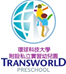                    一〇八學年度 第一學期 生活作息表表                                          白兔家：育惠(熊熊)  雅蘭  老師每日早上8點45分開始，為好書推薦時間，請爸媽提早帶孩子到學校聽故事喔！每周二下午進行鬆散素材創作。爸爸媽媽若帶寶貝至戶外散步時，可幫忙收集大自然素材喔!例如：果實、石頭、樹枝…等。感謝您~週二、四10:30寶貝有主題混齡活動，會到不同老師的教室上課唷!每週三為運動日，請家長當天讓孩子穿著褲裝、布鞋、帽子，以便孩子活動。白兔家的課程中安排了生活自理的活動，爸爸、媽媽也可在家和寶貝一起練習喔!(內容會放在週課表中)每週五為特殊活動時間：每月第一週安排慶生會；第二週安排健康教學；第三、四週為愛的分享時間。(愛的分享請協助寶貝帶一件喜愛的物品到校唷!)     星期時間星期一星期二星期三星期四星期五7:30-8:45值班活動、音樂賞析值班活動、音樂賞析值班活動、音樂賞析值班活動、音樂賞析值班活動、音樂賞析8:45-9:00好書推薦-語文閱讀時間好書推薦-語文閱讀時間好書推薦-語文閱讀時間好書推薦-語文閱讀時間好書推薦-語文閱讀時間9:00-10:00角落探索學習與分享討論角落探索學習與分享討論角落探索學習與分享討論角落探索學習與分享討論角落探索學習與分享討論10:00-10:20點心時間點心時間點心時間點心時間點心時間10:20-11:30分組活動與分享回饋/假日分享主題觀察記錄活動戶外探索/書香之旅主題觀察記錄活動特殊活動愛的分享11:30-12:30午飯、潔牙、溫馨時光午飯、潔牙、溫馨時光午飯、潔牙、溫馨時光午飯、潔牙、溫馨時光午飯、潔牙、溫馨時光12:30-14:00午睡時間/音樂賞析/整理服裝儀容午睡時間/音樂賞析/整理服裝儀容午睡時間/音樂賞析/整理服裝儀容午睡時間/音樂賞析/整理服裝儀容午睡時間/音樂賞析/整理服裝儀容14:00-14:30大肌肉運動大肌肉運動大肌肉運動大肌肉運動大肌肉運動14:00-15:40感覺統合 生活自理/ 鬆散教材 操作多感官教室感覺統合品格教育/生活自理14:00-15:40繪本分享/手指搖語文(小幼)3:00-3:30主題創作/ 科學遊戲創意GIGO  語文(小幼)3:00-3:3015:40-16:10點心時間、收拾書包點心時間、收拾書包點心時間、收拾書包點心時間、收拾書包點心時間、收拾書包16:10-17:00音樂律動語文活動彈性課程體能活動影片欣賞17:00-18:00快樂回家(學習區時間：美勞角、圖書角、閱覽室)快樂回家(學習區時間：美勞角、圖書角、閱覽室)快樂回家(學習區時間：美勞角、圖書角、閱覽室)快樂回家(學習區時間：美勞角、圖書角、閱覽室)快樂回家(學習區時間：美勞角、圖書角、閱覽室)